Для того щоб увійти у кабінет необхідно перейти за посиланням https://cabinet.tax.gov.ua/ та натиснути Вхід.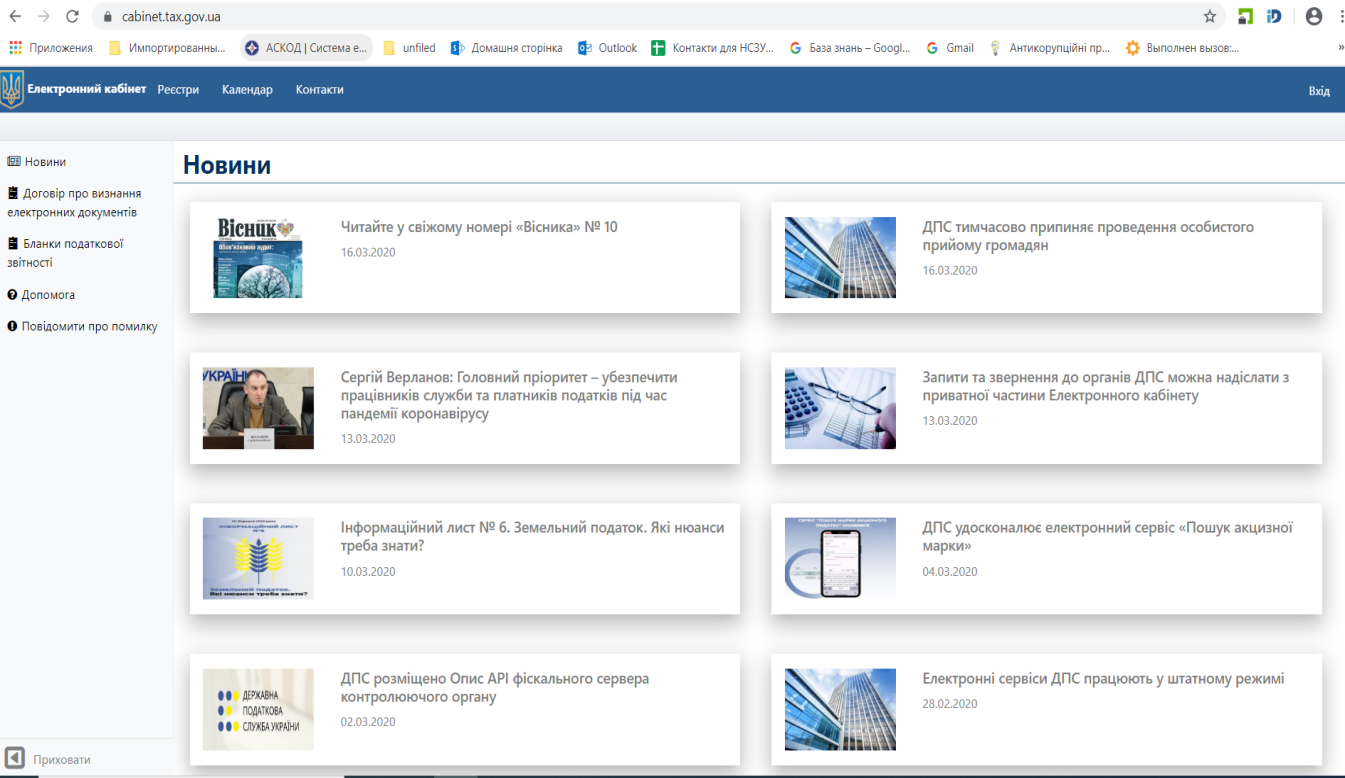 Вибрати АЦСК, що видав КП.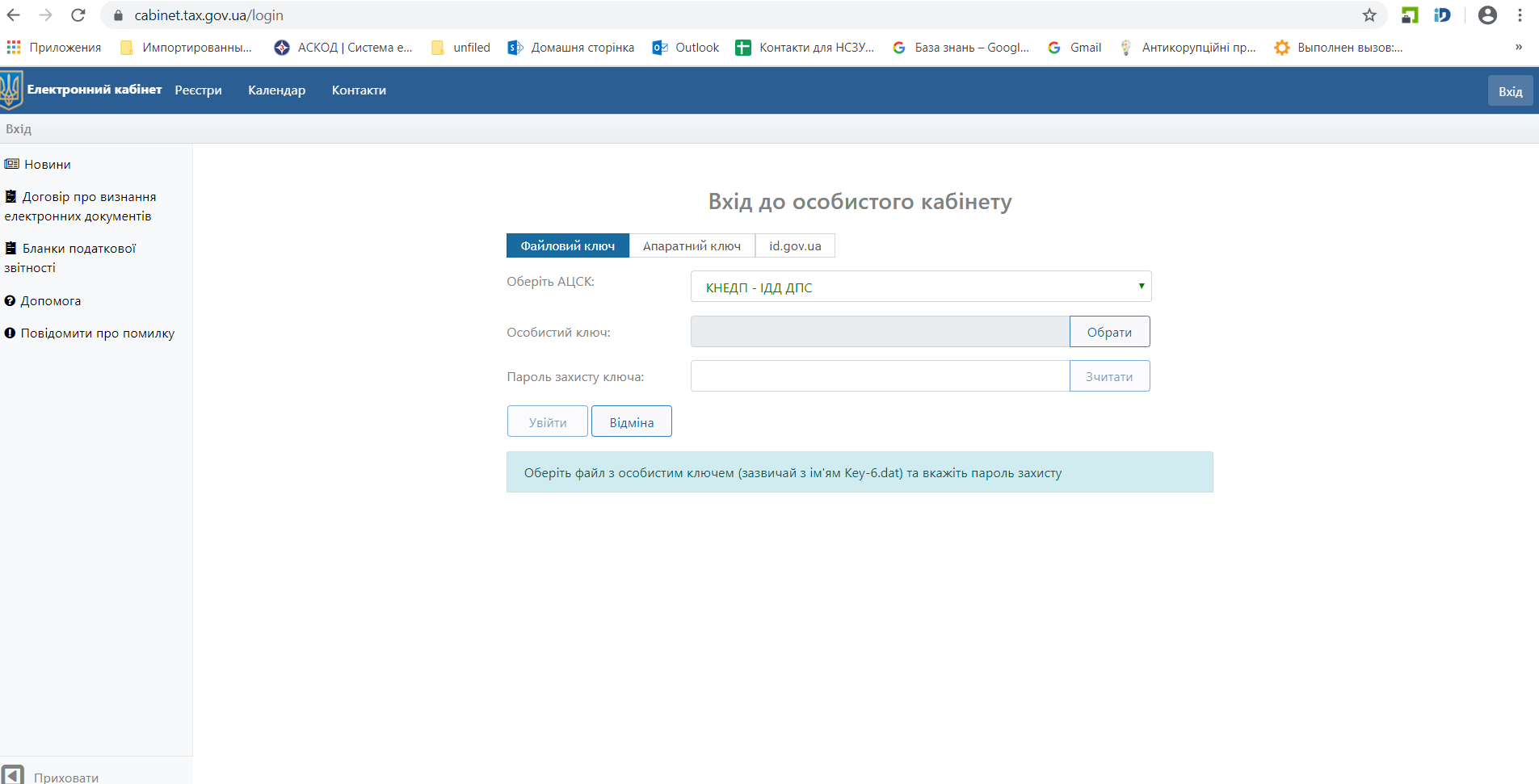 Ввести пароль, натиснути зчитати та увійти до кабінету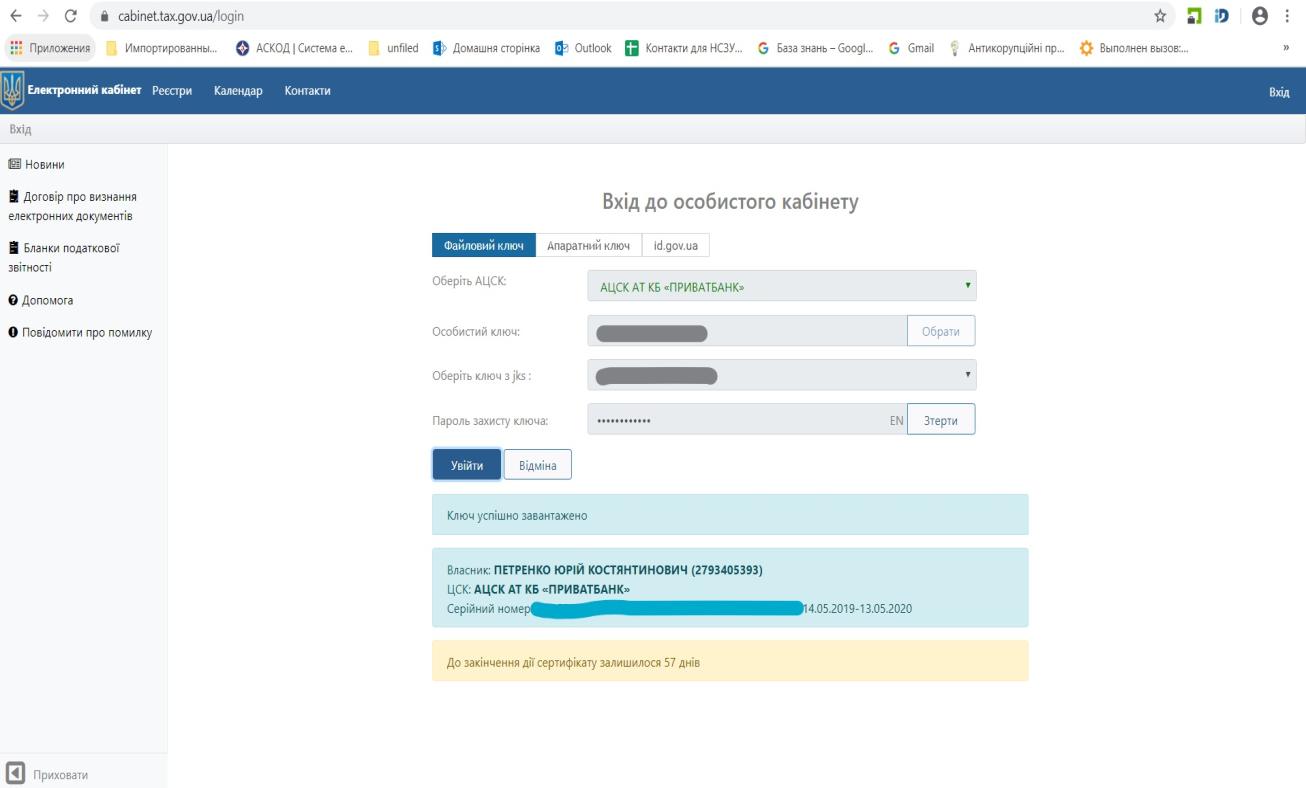 Увійти до розділу ЕК громадянам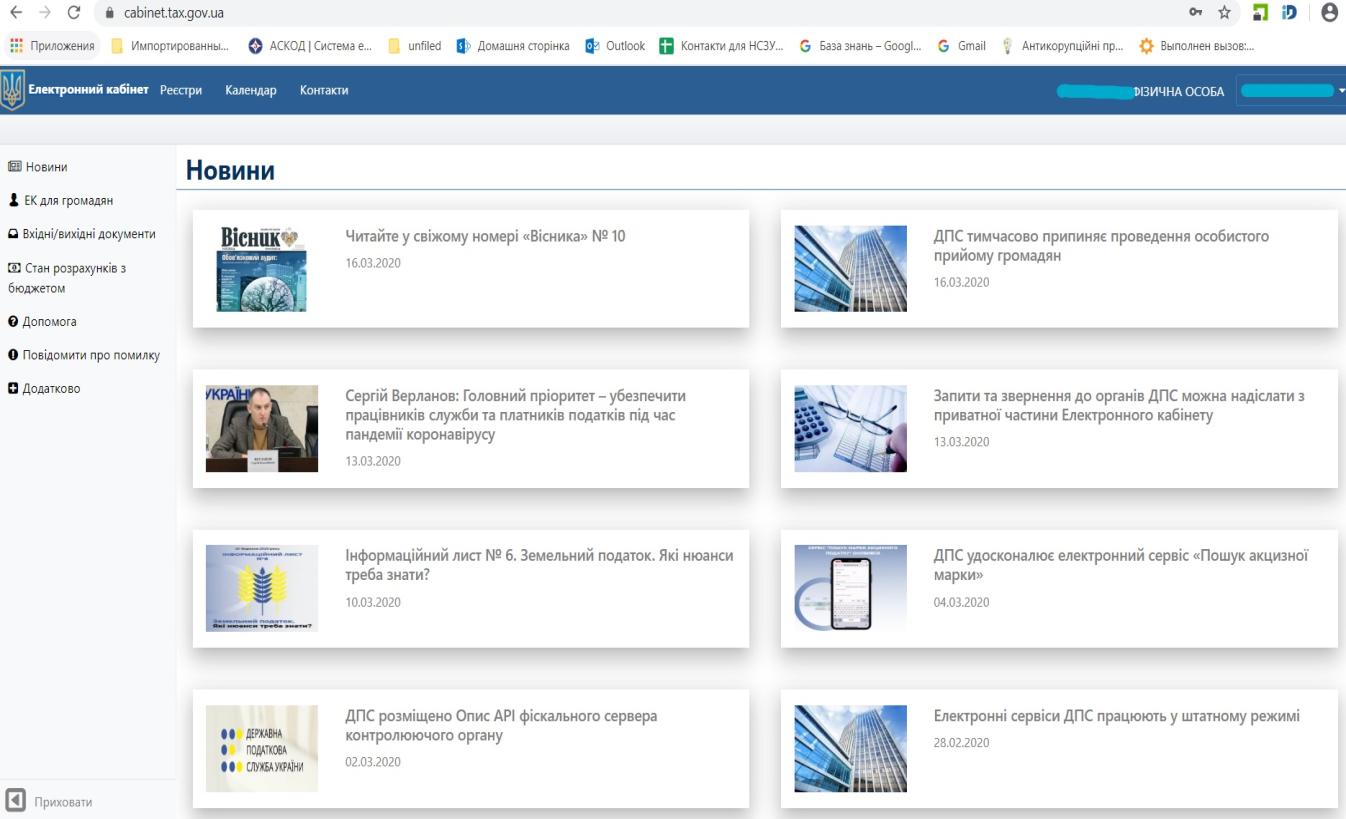 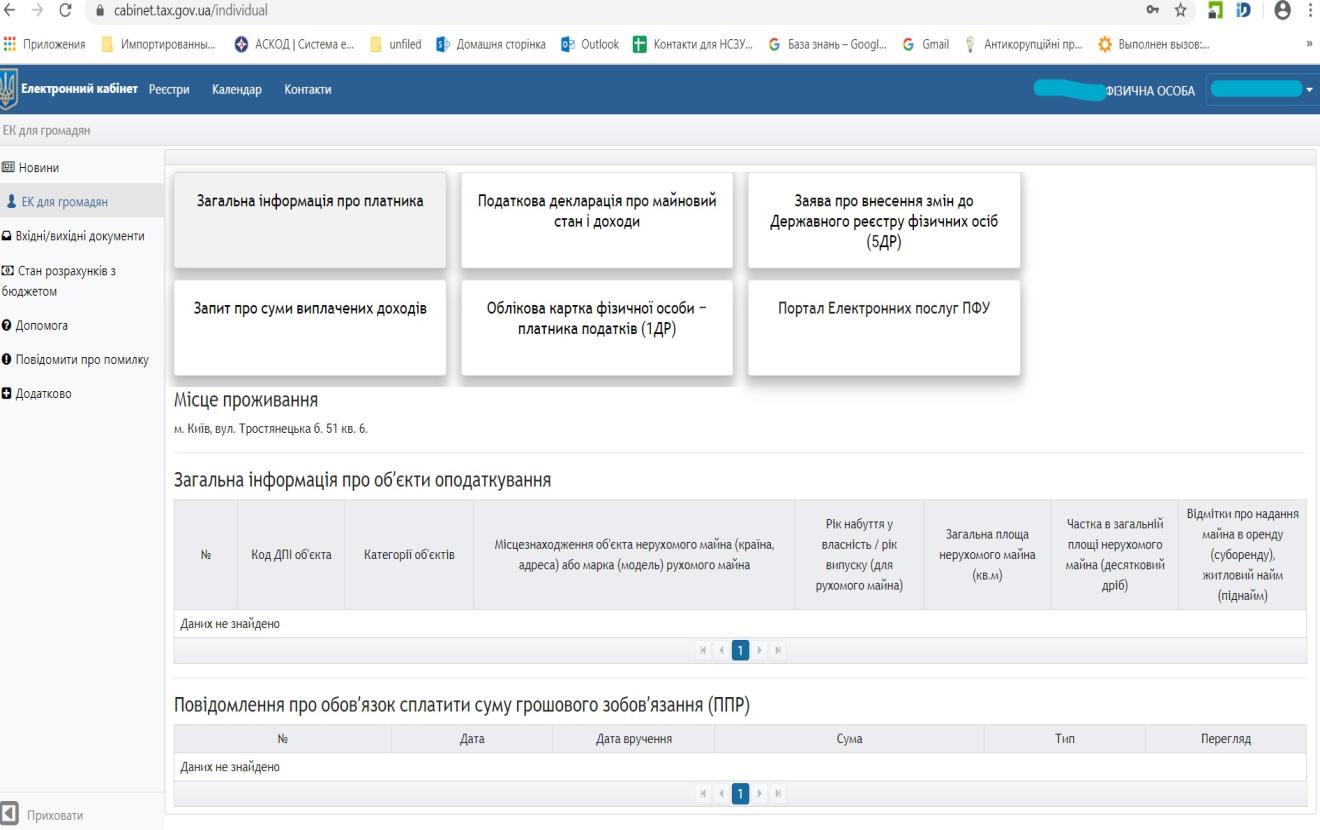 Натиснути Запит про суми виплачених доходів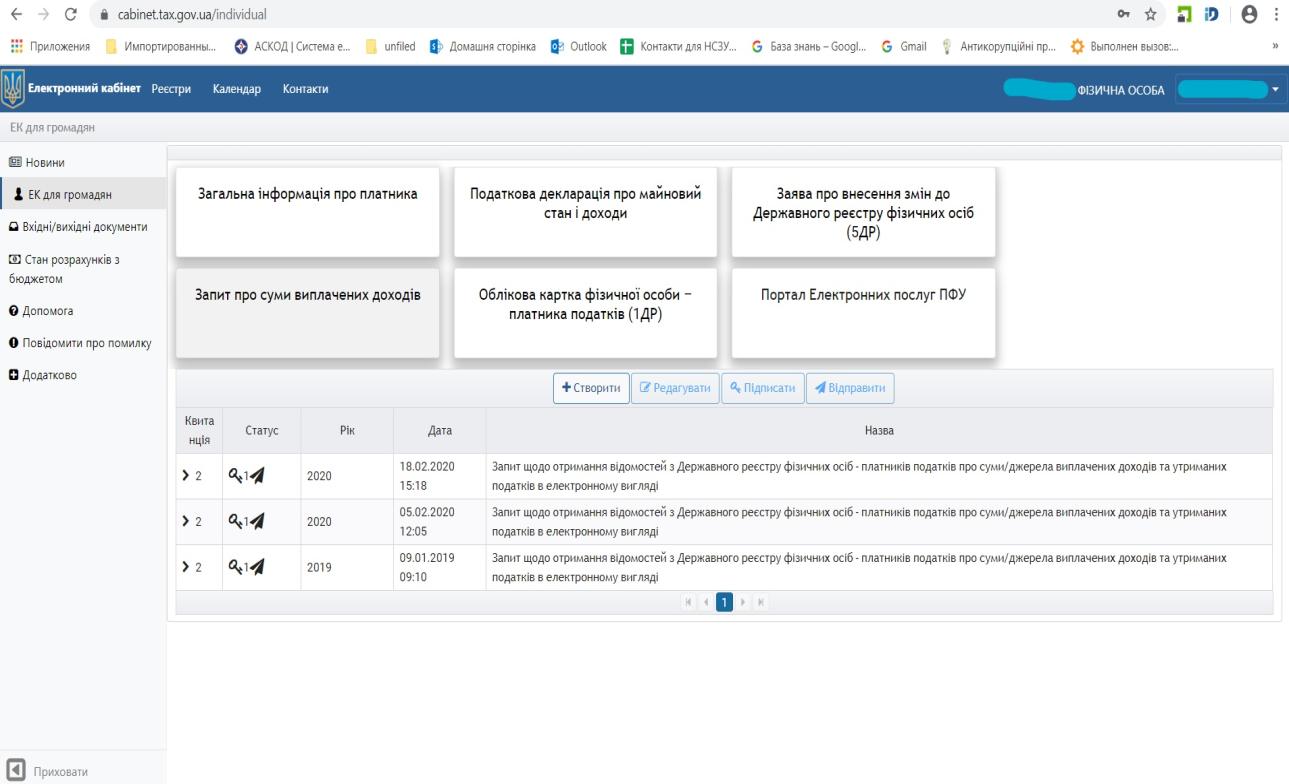 Натиснути Створити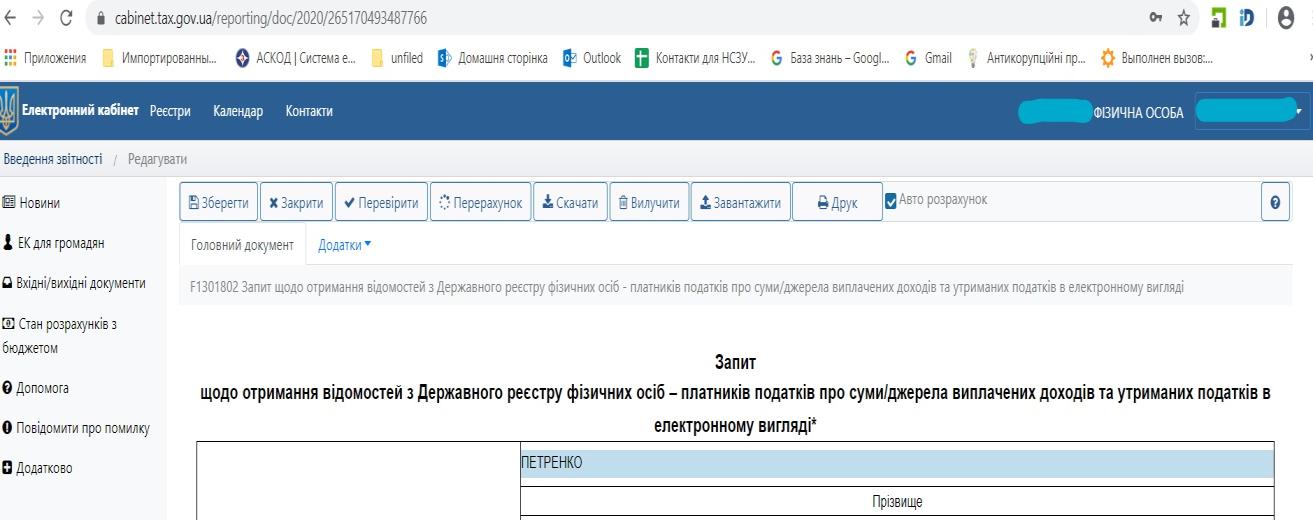 Натиснути зберегти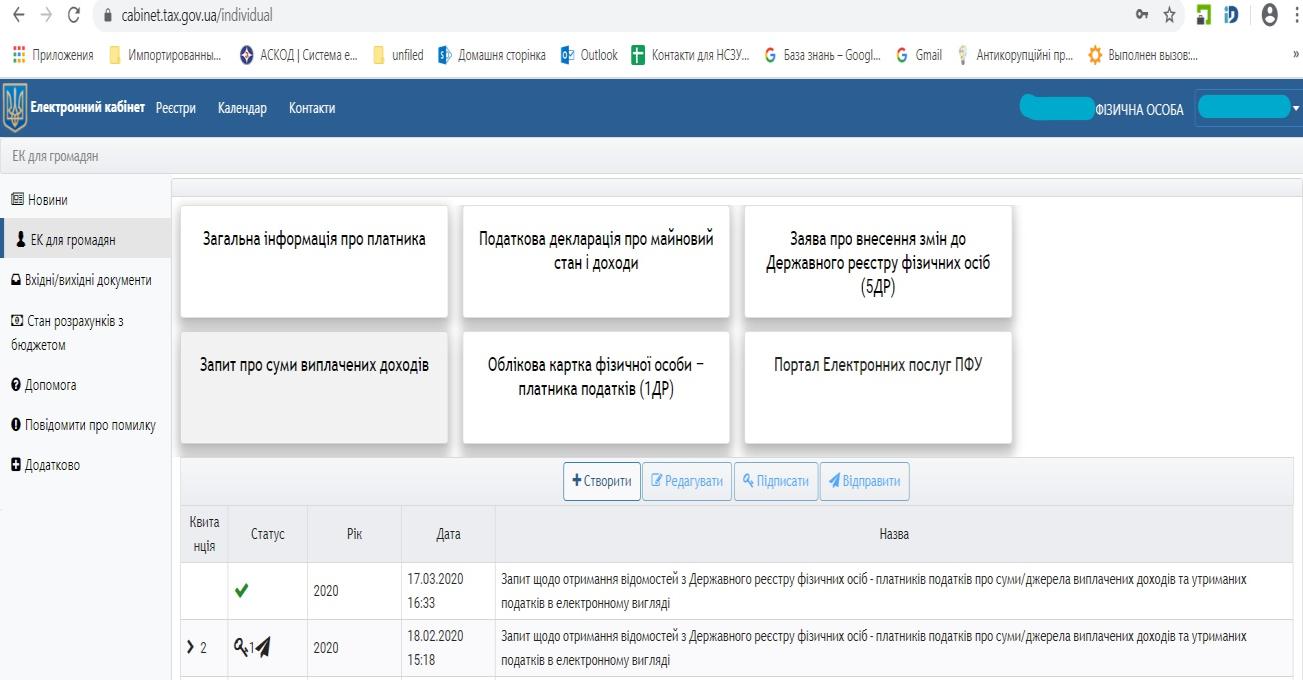 На Документ, що відмічений зеленою пташкою навести мишку і натиснути, щоб він став виділений синім кольором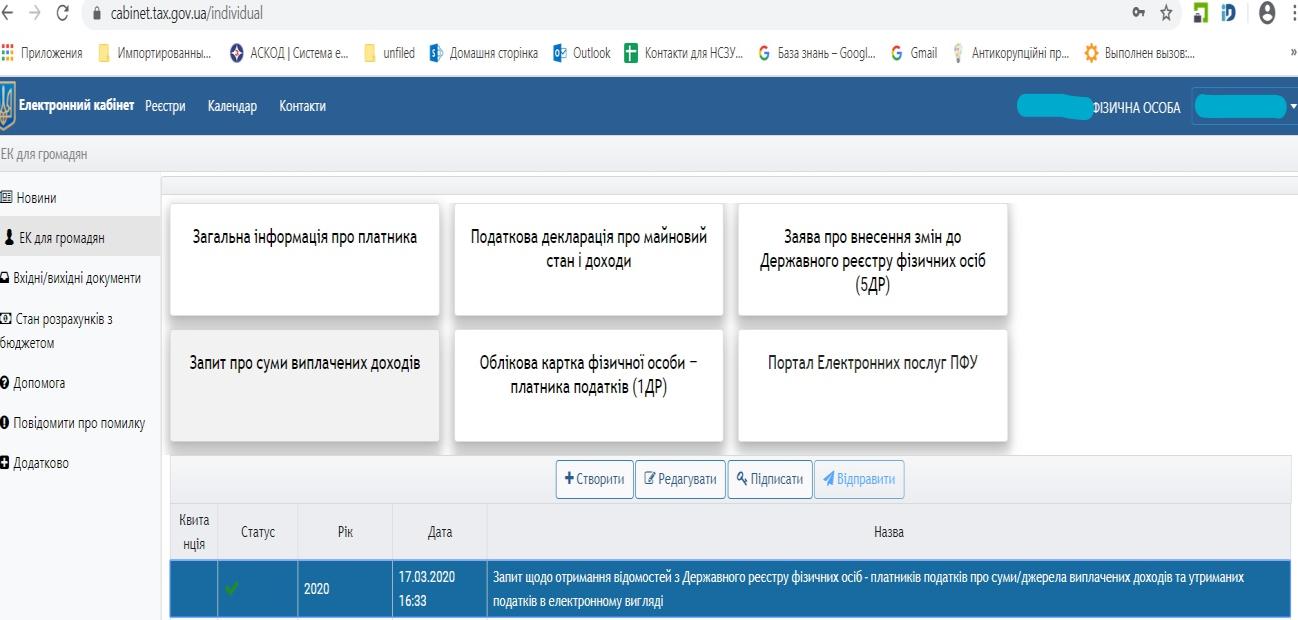 Натиснути Підписати 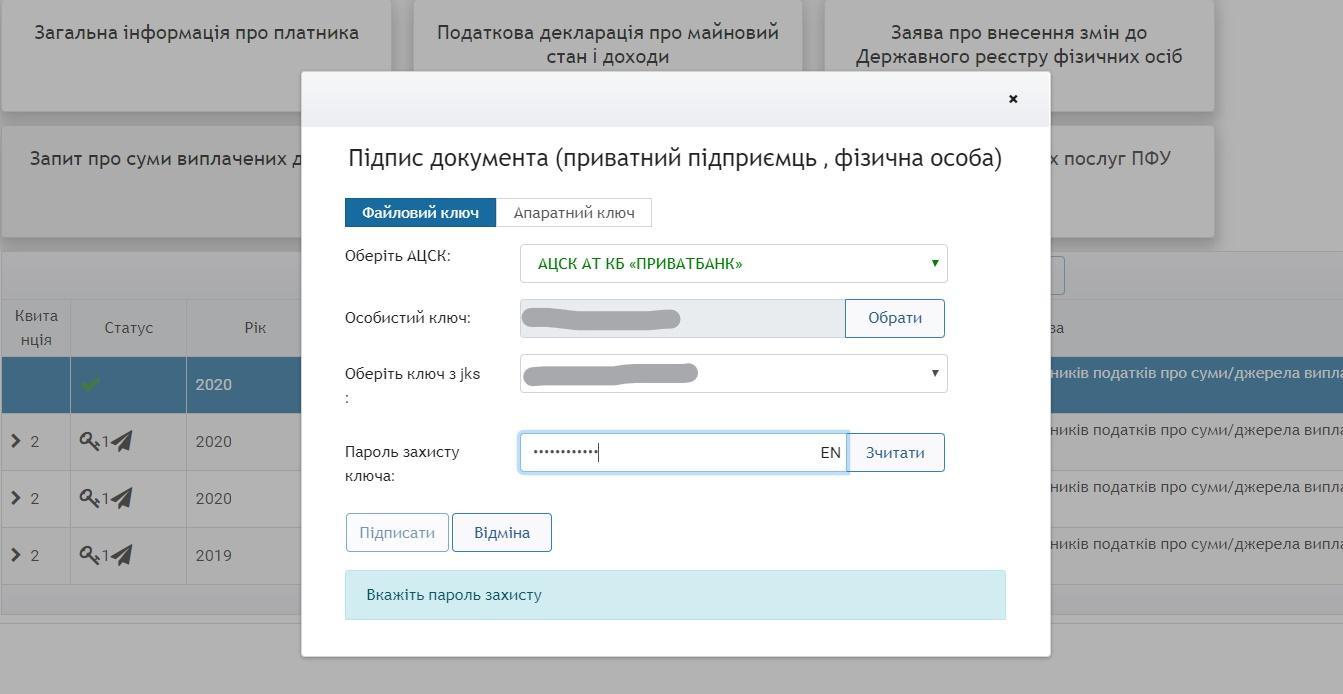 На підписаний Документ навести мишку і натиснути, щоб він став виділений синім кольором і натиснути відправити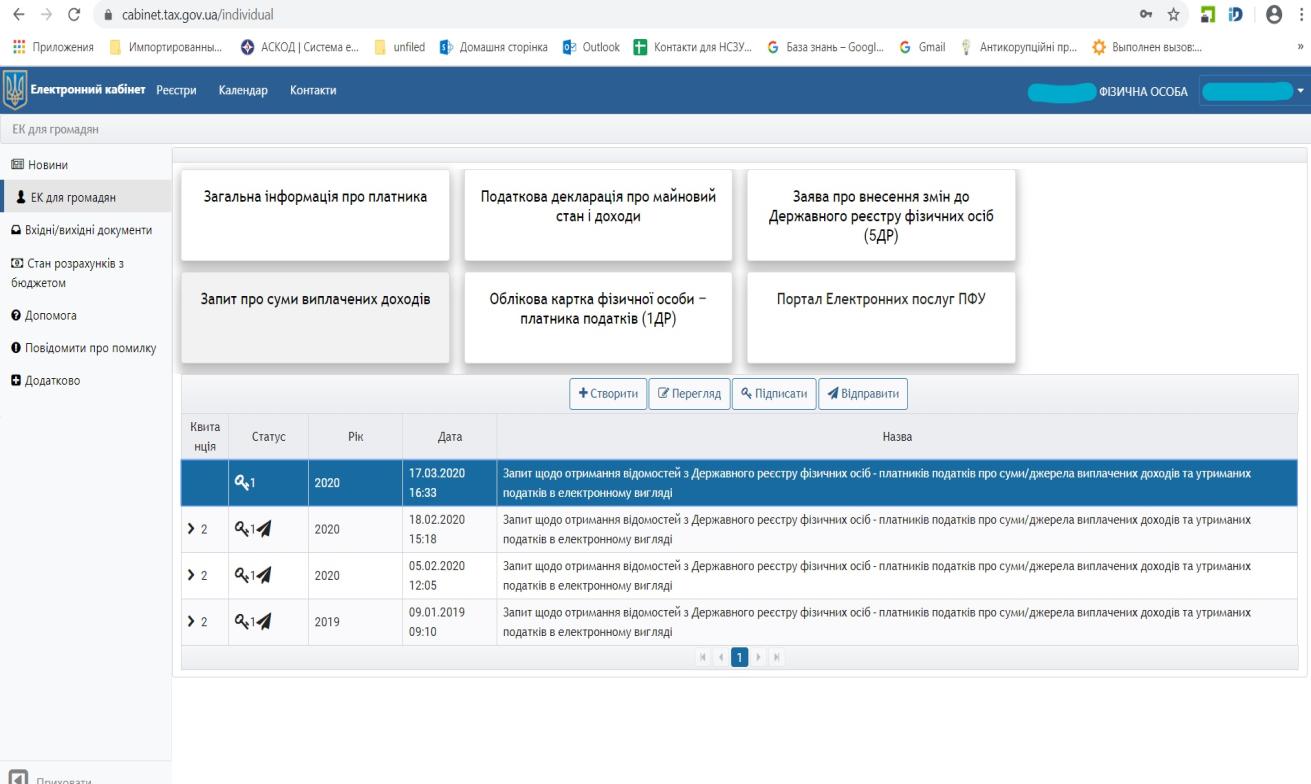 Відповідь буде доступною через 30-60 хвилин і можна переглянути натиснувши на пташку попереду документу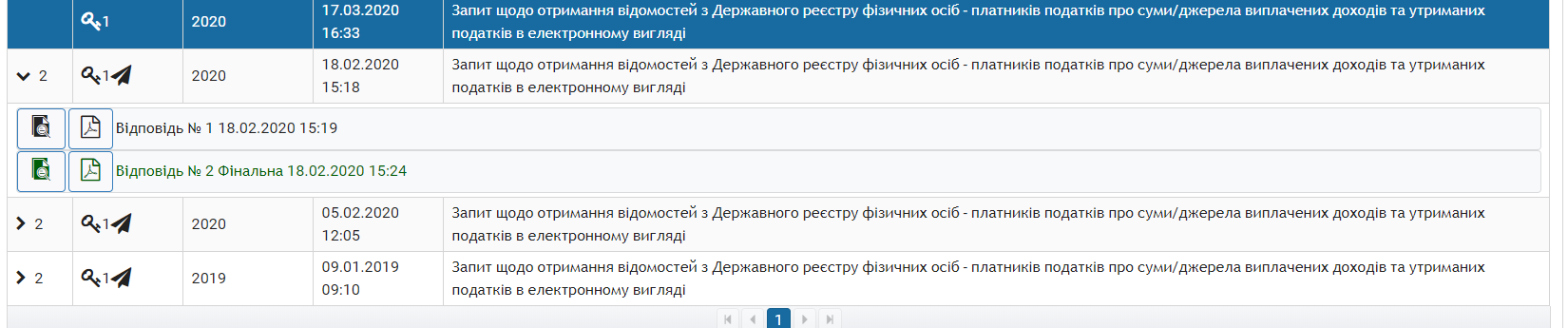 